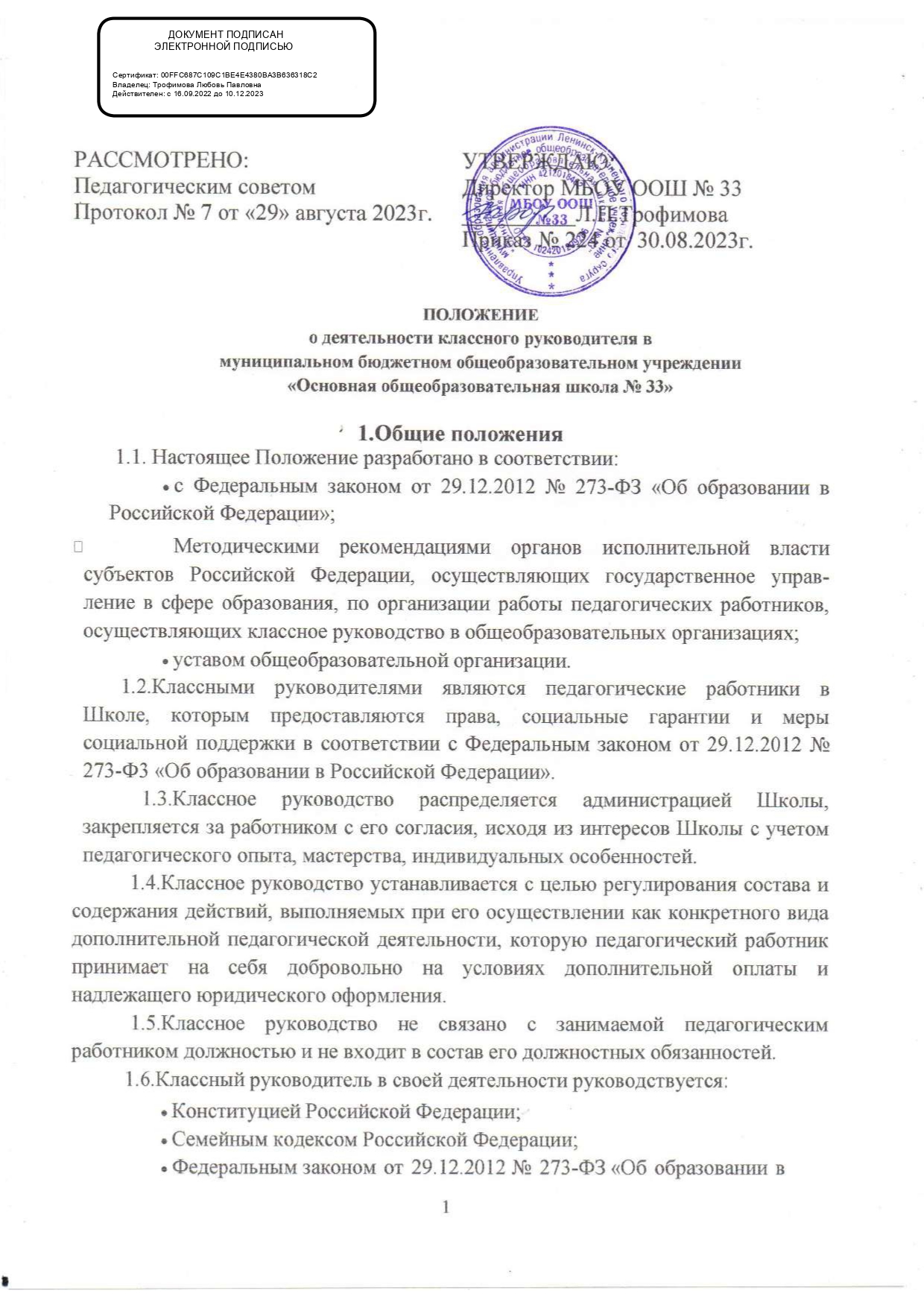 Федеральным законом от 24.07.1998 № 124-ФЗ «Об основных гаран- тиях прав ребенка в Российской Федерации»;Федеральным законом от 24.06.1999 № 120-ФЗ «Об основах системы профилактики безнадзорности и правонарушений несовершеннолетних»;Федеральным законом от 29.12.2010 № 436-ФЗ «О защите детей от информации, причиняющей вред их здоровью и развитию»;Указом Президента Российской Федерации от 07.05.2012 № 597 «О ме- роприятиях по реализации государственной социальной политики»;Указом Президента Российской Федерации от 07.05.2018 № 204«О национальных целях и стратегических задачах развития Российской Федерации на период до 2024 года»;Распоряжением Правительства Российской Федерации от 29.05.2015№ 996-р «Об утверждении Стратегии развития воспитания в Российской Фе- дерации на период до 2025 года»;ФГОС начального общего образования, утвержденного Приказом Минобрнауки России от 06.10.2009 № 373;ФГОС основного общего образования, утвержденного Приказом Ми- нобрнауки России от 17.12.2010 № 1897;ФГОС среднего общего образования, утвержденного Приказом Ми- нобрнауки России от 17.05.2012 № 413;Приказом Минобрнауки России от 11.05.2016 № 536 «Об утверждении Особенностей режима рабочего времени и времени отдыха педагогических и иных работников организаций, осуществляющих образовательную деятель- ность».Региональные:Паспорт регионального проекта «Патриотическое воспитание граж дан Российской Федерации (Кемеровская область – Кузбасс)»;План работы в Кемеровской области-Кузбассе по развитию Общерос- сийской	общественно-государственной	детско-юношеской	организации«Российское движение школьников» на 2021 год;Комплексная программа «Развитие добровольчества (волонтерства) в Кузбассе на 2019–2025 годы (распоряжение Правительства Кемеровской об- ласти – Кузбасса от 26 августа 2019 г. № 531-р).       1.7.Свою деятельность классный руководитель осуществляет в тесном контакте с администрацией школы, органами школьного и классного учениче- ского самоуправления, родителями (законными представителями), классным родительским советом, психологом, педагогом-организатором, педагогами дополнительного образования и кураторами направлений.2.Цели, задачи, принципы и условия деятельности классного руководителя           2.1.  Цели, задачи и принципы деятельности классного руководителя определяются базовыми целями и принципами воспитания, социализации и развития личности обучающихся, изложенными в Федеральном законе от 29.12.2012 № 273-ФЗ «Об образовании в Российской Федерации», Указе Президента Российской Федерации от 07.05.2018 № 204 «О национальных целях и стратегических задачах развития Российской Федерации на период до 2024 года» и Распоряжении Правительства Российской Федерации от 29.05.2015 № 996-р «Об утверждении Стратегии развития воспитания в Российской Федерации на период до 2025 года».          2.2.Цель деятельности классного руководителя – организация процесса воспитания комплексной, системной, адресной и инновационной направленности по формированию эффективной воспитательной среды. Конкретные цели (задачи) работы классного руководителя определяются в соответствии с осносными направлениями воспитательной деятельности во взаимодействии:с личностью обучающегося;классом как социальной группой;родителями (законными представителями);педагогическим коллективом;социальными партнёрами.Кроме того, могут быть определены цели, отражающие региональную (муниципальную) специфику, а также особенности образовательной организа- ции. Отдельная формулировка цели для ведения документооборота классного руководителя может быть формализована либо нюансирована исходя из усло- вий осуществления деятельности. Иные цели – реализация личностного потен- циала конкретного педагога либо актуализация в деятельности социально зна- чимых ориентиров.           2.3.Исходя из системы целеполагания в деятельности классного руково- дителя выделяются инвариантная и вариативная части. Инвариантная часть со- ответствует условному ядру содержания деятельности классного руководителя. Вариативная часть деятельности по классному руководству формируется в за- висимости от контекстных условий Школы.Инвариантная часть содержит следующие блоки:Личностно-ориентированная воспитательная деятельность:содействие повышению дисциплинированности и академической успешности каждого обучающегося, в том числе путем осуществления кон- троля посещаемости и успеваемости;обеспечение включенности всех обучающихся в мероприятия по при- оритетным направлениям деятельности по воспитанию и социализации;содействие успешной социализации обучающихся путем организации мероприятий и видов деятельности, обеспечивающих формирование у них опыта социально и личностно значимой деятельности, в том числе с исполь- зованием возможностей волонтерского движения, детских общественных движений, творческих и научных сообществ;осуществление индивидуальной поддержки каждого обучающегося класса на основе изучения его психофизиологических особенностей, соци- ально-бытовых условий жизни и семейного воспитания, социокультурной ситуации развития ребенка в семье;выявление и поддержка обучающихся, оказавшихся в сложной жиз- ненной ситуации, оказание помощи в выработке моделей поведения в раз- личных трудных жизненных ситуациях, в том числе проблемных, стрессовых и конфликтных;выявление и педагогическая поддержка обучающихся, нуждающихся в психологической помощи;профилактика наркотической и алкогольной зависимости, табакоку- рения, употребления вредных для здоровья веществ;формирование навыков информационной безопасности;содействие формированию у детей с устойчиво низкими образова- тельными результатами мотивации к обучению, развитию у них познаватель- ных интересов;поддержка талантливых обучающихся, в том числе содействие разви- тию их способностей;обеспечение защиты прав и соблюдения законных интересов обучаю- щихся, в том числе гарантий доступности ресурсов системы образования.Воспитательная деятельность, осуществляемая с классом как со- циальной группой:изучение и анализ характеристик класса как малой социальной группы;регулирование и гуманизация межличностных отношений в классе, формирование благоприятного психологического климата, толерантности и навыков общения в полиэтнической, поликультурной среде;формирование ценностно-ориентационного единства в классе по отношению к национальным, общечеловеческим, семейным ценностям, здо- ровому образу жизни, активной гражданской позиции, патриотизму, чувству ответственности за будущее страны, признанию ценности достижений и са- мореализации в учебной, спортивной, исследовательской, творческой и иной деятельности;организация и поддержка всех форм и видов конструктивного вза- имодействия обучающихся, в том числе их включенности в волонтерскую деятельность и в реализацию социальных и образовательных проектов;выявление и своевременная коррекция деструктивных отношений, создающих угрозу физическому и психическому здоровью обучающихся;профилактика девиантного и асоциального поведения обучающих- ся, в том числе всех форм проявления жестокости, насилия, травли в детском коллективе.Воспитательная деятельность во взаимодействии с родителями (законными представителями) несовершеннолетних обучающихся:привлечение родителей (законных представителей) к сотрудничеству в интересах обучающихся, с целью формирования единых подходов к воспита- нию и создания наиболее благоприятных условий для развития личности каж- дого ребенка;регулярное информирование родителей (законных представителей) об особенностях осуществления образовательного процесса в течение учеб- ного года, основных содержательных и организационных изменениях, о вне- урочных мероприятиях и событиях жизни класса;координация взаимосвязей между родителями (законными предста- вителями) несовершеннолетних обучающихся и другими участниками обра- зовательных отношений;содействие повышению педагогической компетентности родителей (законных представителей) путем организации целевых мероприятий, оказа- ния консультативной помощи по вопросам обучения и воспитания, личност- ного развития детей.Воспитательная деятельность во взаимодействии с педагогиче- ским коллективом:взаимодействие с членами педагогического коллектива с целью разра- ботки единых педагогических требований, целей, задач и подходов к обуче- нию и воспитанию;взаимодействие с администрацией Школы и учителями учебных предметов по вопросам контроля и повышения результативности учебной де- ятельности обучающихся и класса в целом;взаимодействие с педагогом-психологом, социальным педагогом и педагогами дополнительного образования по вопросам изучения личностных особенностей обучающихся, их адаптации и интеграции в коллективе класса, построения и коррекции индивидуальных траекторий личностного развития;взаимодействие с учителями учебных предметов и педагогами допол- нительного образования по вопросам включения обучающихся в различные формы деятельности: интеллектуально-познавательную, творческую, трудо- вую, общественно полезную, художественно-эстетическую, физкультурно- спортивную, игровую и др.;взаимодействие с педагогом-организатором, педагогом- библиотекарем, педагогами дополнительного образования и старшими вожа- тыми по вопросам вовлечения обучающихся класса в систему внеурочной деятельности, организации внешкольной работы, досуговых и каникулярных мероприятий;взаимодействие с педагогическими работниками и администрацией Школы по вопросам профилактики девиантного и асоциального поведения обучающихся;взаимодействие с администрацией и педагогическими работниками Школы (социальным педагогом, педагогом-психологом, тьютором и др.) сцелью организации комплексной поддержки обучающихся, находящихся в трудной жизненной ситуации.Воспитательная деятельность во взаимодействии с социальными партнерами:участие в организации работы, способствующей профессиональному самоопределению обучающихся;участие в организации мероприятий по различным направлениям вос- питания и социализации обучающихся в рамках социально-педагогического партнерства с привлечением организаций культуры, спорта, дополнительного образования, научных и образовательных организаций;участие в организации комплексной поддержки детей из групп риска, находящихся в трудной жизненной ситуации, с привлечением работников социальных служб, правоохранительных органов, организаций сферы здра- воохранения, дополнительного образования детей, культуры, спорта, профес- сионального образования, бизнеса.             2.4.Вариативная часть отражает специфику региона, образовательной ор- ганизации, класса и т.п. и может быть представлена:Участием в мероприятиях, проводимых (детскими) общественными объединениями, в частности Общероссийской общественно-государственной детско-юношеской организацией «Российское движение школьников» в соот- ветствии с планом воспитательной работы школы.Организацией мероприятий по работе с обучающимися и их роди- телями (законными представителями), являющимися иностранными граждана- ми. Они представляют собой проблемную группу, которой затруднен доступ к получению социальных и образовательных услуг, требуется проведение специ- альных мероприятий и организация необходимых условий для поэтапного включения   их   в   новую   социокультурную    среду,    успешного    овладе- ния программой обучения и полноценной социализации в обществе.Организацией мероприятий по повышению результатов обучения в школах, функционирующих в неблагоприятных социальных условиях, а также школах с низкими образовательными результатами и резильентных школах. Координируя усилия всех субъектов образовательного процесса, классный ру- ководитель создает необходимые условия для повышения мотивации к получе- нию образования, к самообразованию и саморазвитию, а также к многоплано- вой социализации (в т. ч. профориентации).           2.4.4.Осуществлением этнокультурного и этнохудожественного образо- вания. Кузбасс является исторической родиной коренных малочисленных наро- дов Сибири – шорцев и телеутов, сибирских татар и других народов, в связи с этим необходимо ориентировать воспитание и развитие личности ребенка на формирование так называемых базовых социокультурных идентичностей, ко- торые, как правило, являются пожизненными и задают расположение, самовос- приятие человека в мире. К базовым относятся гражданская (общенациональ- ная) принадлежность, конфессиональная, цивилизационная принадлежность.             2.5.Принципы организации работы классного руководителя:опора на духовно-нравственные ценности народов Российской Феде- рации, исторические и национально-культурные традиции;организация социально	открытого	пространства	духовно- нравственного развития и воспитания личности гражданина России;нравственный пример педагогического работника;интегративность программ духовно-нравственного воспитания;социальная востребованность воспитания;поддержка единства, целостности, преемственности и непрерывности воспитания;признание определяющей роли семьи ребенка и соблюдение прав ро- дителей (законных представителей) несовершеннолетних обучающихся;обеспечение защиты прав и соблюдение законных интересов каждого ребенка, в том числе гарантий доступности ресурсов системы образования;кооперация и сотрудничество субъектов системы воспитания (семьи, общества, государства, образовательных и научных организаций).              2.6.Условия осуществления деятельности классного руководителя:выбор эффективных педагогических форм и методов достижения ре- зультатов духовно-нравственного воспитания и развития личности обучаю- щихся на основе опыта и традиций отечественной педагогики, активного освоения успешных современных воспитательных практик, непрерывного развития педагогической компетентности;реализация процессов духовно-нравственного воспитания и социали- зации обучающихся с использованием ресурсов социально-педагогического партнерства;взаимодействие с родителями (законными представителями) несовер- шеннолетних обучающихся, повышение их педагогической компетентности, в том числе в вопросах информационной безопасности детей, методах огра- ничения доступности интернет-ресурсов, содержащих информацию, причи- няющую вред здоровью и развитию детей, поддержка семейного воспитания и семейных ценностей, содействие формированию ответственного и заинте- ресованного отношения семьи к воспитанию детей;обеспечение защиты прав и соблюдения законных интересов каждого ребенка в области образования посредством взаимодействия с членами педа-гогического коллектива Школы, органами социальной защиты, охраны пра- вопорядка и т. д.;участие в организации комплексной поддержки детей, находящихся в трудной жизненной ситуации.              2.7.Результативные ориентиры деятельности классного руководителя:создание благоприятных психолого-педагогических условий в классе путем гуманизации межличностных отношений, формирования навыков об- щения обучающихся, детско-взрослого общения, основанного на принципах взаимного уважения и взаимопомощи, ответственности, коллективизма и со- циальной солидарности, недопустимости любых форм и видов травли, наси- лия, проявления жестокости;формирование у обучающихся высокого уровня духовно- нравственного развития, основанного на принятии общечеловеческих и рос- сийских традиционных духовных ценностей и практической готовности им следовать;формирование внутренней позиции личности обучающегося по отно- шению к негативным явлениям окружающей социальной действительности, в частности по отношению к кибербуллингу, деструктивным сетевым сообще- ствам, употреблению различных веществ, способных нанести вред здоровью человека, культу насилия, жестокости и агрессии, обесцениванию жизни че- ловека и др.;формирование у обучающихся активной гражданской позиции, чув- ства ответственности за свою страну, причастности к историко-культурной общности российского народа и судьбе России, включая неприятие попыток пересмотра исторических фактов, в частности событий и итогов Второй ми- ровой войны;формирование способности обучающихся реализовывать свой потен- циал в условиях современного общества за счет активной жизненной и соци- альной позиции, использования возможностей волонтерского движения, дет- ских общественных движений, творческих и научных сообществ.3. Обеспечение академических прав и свобод классного руководите-ля3.1.Классный руководитель имеет право:самостоятельно определять приоритетные направления, содержание,формы работы и педагогические технологии для осуществления воспита- тельной деятельности, выбирать и разрабатывать учебно-методические мате- риалы на основе ФГОС общего образования с учетом контекстных условий деятельности;вносить на рассмотрение администрации Школы, педагогического со- вета, органов государственно-общественного управления предложения, ка- сающиеся совершенствования образовательного процесса, условий воспита- тельной деятельности как от своего имени, так и от имени обучающихся класса, родителей (законных представителей) несовершеннолетних обучаю- щихся;участвовать в разработке проектов локальных нормативных актов Школы в части организации воспитательной деятельности в Школе и осу- ществления контроля ее качества и эффективности;самостоятельно планировать и организовывать участие обучающихся в воспитательных мероприятиях;использовать (по согласованию с администрацией) инфраструктуру Школы при проведении мероприятий с классом;получать своевременную методическую, материально-техническую и иную помощь от руководства и органов государственно-общественного управления Школы для реализации задач по классному руководству;приглашать в Школу родителей (законных представителей) несовер- шеннолетних обучающихся для обсуждения вопросов, связанных с осу- ществлением классного руководства;давать обязательные распоряжения обучающимся своего класса при подготовке и проведении воспитательных мероприятий;посещать уроки и занятия, проводимые педагогическими работниками (по согласованию), с целью корректировки их взаимодействия с отдельными обучающимися и с коллективом обучающихся класса;защищать собственную честь, достоинство и профессиональную репу- тацию в случае несогласия с оценками деятельности со стороны администра- ции Школы, родителей (законных представителей) несовершеннолетних обу- чающихся, других педагогических работников;повышать свою квалификацию в области педагогики и психологии, теории и методики воспитания, организации деятельности, связанной с клас- сным руководством.4.Организация деятельности классного руководителя4.1.Классный руководитель ежедневно:определяет отсутствующих на занятиях и опоздавших учащихся;выясняет причины их отсутствия или опоздания, проводит профилак- тическую работу по предупреждению опозданий и непосещаемости учебных занятий;организует и контролирует дежурство учащихся по Школе;организует различные формы индивидуальной работы с учащимися, в том числе в случае возникновения девиации в их поведении.4.2.Классный руководитель еженедельно:проверяет и отмечает в электронном журнале причины пропусков учащимися занятий;проводит час классного руководителя (классный час) в соответствии с планом воспитательной работы и утвержденным расписанием;организует работу с родителями;проводит работу с учителями-предметниками и педагогами дополни- тельного образования, работающими в классе;анализирует состояние успеваемости в классе в целом и по отдельным обучающимся.4.3.Классный руководитель ежемесячно:посещает уроки в своем классе (согласно графику);получает консультации у психологической службы и отдельных учи- телей;организует работу классного актива.4.4.Классный руководитель в течение учебной четверти:оформляет и заполняет электронный журнал;участвует в работе методического объединения классных руководите-лей;проводит анализ выполнения плана воспитательной работы за чет-верть, состояния успеваемости и уровня воспитанности учащихся;проводит коррекцию плана воспитательной работы на новую чет- верть;проводит классное родительское собрание;предоставляет заместителю директора по учебно-воспитательной ра- боте информацию об успеваемости учащихся класса за четверть, год.4.5.Классный руководитель ежегодно:оформляет личные дела учащихся;анализирует состояние воспитательной работы в классе и уровень воспитанности учащихся в течение года;составляет план воспитательной работы в классе;собирает, анализирует и предоставляет информацию об обучающихся класса (успеваемость, материалы для отчета по форме ОШ-1, отчет о даль- нейшем продолжении учебы и трудоустройстве выпускников и пр.).       4.6.Классный час, дата и время которого утверждаются директором Школы, обязателен для проведения классным руководителем и посещения обучающимися.        4.7.В целях обеспечения четкой организации деятельности Школы проведение досуговых мероприятий (экскурсионных поездок, турпоходов, дискотек), не предусмотренных планом работы Школы и годовым планом работы классного руководителя, не допускается.       4.8.Классные родительские собрания проводятся не реже одного раза в четверть.         4.9.Классные руководители вносят посильный вклад в проведение общешкольных мероприятий, отвечают за свою деятельность и свой класс в ходе проведения мероприятий. Присутствие классного руководителя на общешкольных мероприятиях обязательно.          4.10.При проведении внеклассных мероприятий в Школе и вне Школы классный руководитель несет ответственность за жизнь и здоровье детей и обязан обеспечить сопровождение обучающихся в расчете один человек на 10 учащихся. О проведении внеклассных мероприятий в Школе и вне Школы классный руководитель в письменном виде уведомляет администрацию Школы не менее чем за три дня до мероприятия.  4.11.В соответствии со своими функциями классный руководитель выби рает формы работы с обучающимися:индивидуальные (беседа, консультация, обмен мнениями, оказание индивидуальной помощи, совместный поиск решения проблемы и др.);групповые (творческие группы, органы самоуправления и др.);коллективные (конкурсы, спектакли, концерты, походы, слеты, сорев- нования и др.).5.Документация классного руководителяКлассный руководитель ведет следующую документацию:личное дело обучающегося;электронный журнал класса;журналы по ПДД, ППБ, ОТ и ТБ;анализ и план воспитательной работы (на основе перспективного пла- на работы Школы). Форма анализа и плана воспитательной работы определя- ется администрацией Школы;социальный паспорт класса (форма устанавливается администрацией Школы);результаты педагогического, социологического, психологического, физического исследования обучающихся класса;характеристики на обучающихся (по запросу);протоколы заседаний родительских советов и родительских собраний, материалы для подготовки родительских собраний;разработки, сценарии, сценарные планы воспитательных мероприятий, проводимых с детьми (в том числе классных часов – при необходимости);аналитические материалы.6.Оценка эффективности деятельности классного руководителяОценка деятельности педагогических работников, осуществляющих клас- сное руководство, позволяет определить направления ее совершенствования и поощрить педагогических работников, которые наиболее эффективно осу- ществляет классное руководство.Эффективность деятельности педагогических работников, осуществляю- щих классное руководство, определяется достигаемыми за определенный пери- од времени конечными результатами деятельности и их соответствием ключе- вым целям воспитания и социализации обучающихся.На основе анализа сложившейся в общеобразовательных организациях практики регулирования деятельности по классному руководству принято ис- пользовать две группы критериев ее эффективности: критерии оценки процесса деятельности и критерии оценки результативности. Компонентной основой оценки является управленческий цикл, а следовательно, матрица проведения диагностики – управленческий мониторинг (цель, показатели, мониторинг по- казателей, анализ результатов мониторинга показателей, адресные рекоменда- ции по результатам мониторинга, меры и мероприятия, анализ эффективности принятых мер, прил.).Цель мониторинга деятельности педагогического работника, осуществ- ляющего классное руководство, – оценка эффективности деятельности классно- го руководителя для обеспечения педагогов и администрации ОО качественной и своевременной информацией, необходимой для принятия управленческих решений; определения рациональности выбора педагогических средств, приме- няемых в воспитательной деятельности: целей, мероприятий, мер, рекоменда- ций, соответствующих направлениям развития личности обучающегося и спо- собствующих достижению образовательного результата.Наиболее доступной формой является экспертное оценивание, которое следует проводить с учетом основных принципов проведения экспертизы. Же- лательным результатом оценки должны стать комментарии к оценке и реко- мендации педагогическому работнику по повышению эффективности классно- го руководства. Результаты оценки эффективности деятельности по классному руководству должны стать основой для поощрения лучших практик классного руководства.7.Механизмы стимулирования классных руководителей            7.1.Материальное стимулирование выражается в форме ежемесяч ных  выплат и является обязательным условием возложения на педагогов с их письменного согласия этого дополнительного вида деятельности.            7.2.Нематериальное стимулирование формируется по направлениям:Организационное стимулирование, направленное на создание бла- гоприятных условий деятельности для осуществления классного руководства, включая:создание эффективных механизмов взаимодействия всех субъектов воспитательной деятельности между собой и администрацией Школы;создание системы наставничества и организацию методического объ- единения педагогических работников, осуществляющих классное руковод- ство;организацию рабочих мест для педагогических работников с учетом дополнительных задач по классному руководству.Социальное стимулирование, предполагающее привлечение к при- нятию решений, участию в управлении коллективом, делегирование важных полномочий и создание условий для профессионального развития и роста, включая:наделение полномочиями и статусом наставника, руководителя мето- дического объединения педагогических работников, осуществляющих класс- ное руководство;предоставление возможности участия в конкурсах профессионального мастерства с целью развития личностной и профессиональной самореализа- ции;предоставление возможности повышения квалификации, участия в стажировках, вебинарах, семинарах и других мероприятиях образовательного характера.Психологическое стимулирование, предполагающее использование разных механизмов создания благоприятного психологического климата в пе- дагогическом коллективе, в том числе с учетом интересов всех педагогических работников, осуществляющих классное руководство, включая:создание механизмов разрешения и предотвращения конфликтных ситуаций между участниками образовательных отношений;организацию консультаций и создание условий для психологиче- ской разгрузки и восстановления в Школе или вне ее для профилактики про- фессионального выгорания в связи с осуществлением педагогическими ра- ботниками классного руководства.Моральное стимулирование педагогических работников, обеспечи- вающее удовлетворение потребности в уважении со стороны коллектива, адми-истрации Школы, родителей (законных представителей) несовершеннолетних обучающихся и социума с использованием всех форм поощрения деятельности по классному руководству, включая:публичное признание результатов труда педагогических работников, осуществляющих классное руководство, в виде благодарности с занесением в трудовую книжку, награждения почетными грамотами и благодарственными письмами различного уровня, выдачи статусных знаков отличия, размещения их фотопортретов с аннотациями на Доске почета;размещение информации об успехах социально значимой деятельно- сти педагогических работников, осуществляющих классное руководство, в СМИ и на официальном сайте Школы;информирование родительской общественности о достижениях, свя- занных с осуществлением педагогическими работниками классного руковод- ства;организацию исполнительными органами государственной власти и органами местного самоуправления конкурсов для выявления лучших педа- гогических работников, осуществляющих классное руководство;учреждение в субъекте Российской Федерации региональных наград для педагогических работников, осуществляющих классное руководство: нагрудного знака, почетного звания, региональных премий.ПриложениеМониторинг оценки процесса и результатов деятельности классного руководителя1. Оценка процесса деятельности классного руководителя1. Оценка процесса деятельности классного руководителя1. Оценка процесса деятельности классного руководителя1. Оценка процесса деятельности классного руководителяЦельНаличиецелиОбоснованиецелиРеалистичностьцелиНаличие цели по осу- ществлению воспита-тельной деятельности:личностно ориентирован-ного плана111класса как социальнойгруппы111во взаимодействии с роди-телями (законными пред- ставителями)111во взаимодействии с педа-гогическим коллективом111во взаимодействии с соци-альными партнёрами111и её фиксации в соответ-ствующих документах111отражающей региональ-ные особенности111отражающей особенностиОО111иного (вариативного) пла-на1 (до 3-х)1 (до 3х)1 (до 3-х)ПоказателиНаличие показателя (-ей)Соответствие показателя обоснованнойцелиЭффективность показателяНаличие показателей по осуществлению воспита-тельной деятельности:личностно ориентирован-ного плана3 (по 1 баллуза показатель)3 (по 1 баллуза показатель)3 (по 1 баллуза показатель)класса как социальнойгруппы3 (по 1 баллуза показатель)3 (по 1 баллуза показатель)3 (по 1 баллуза показатель)во взаимодействии с роди-телями (законными пред- ставителями)3 (по 1 баллу за показатель)3 (по 1 баллу за показатель)3 (по 1 баллу за показатель)во взаимодействии с педа-гогическим коллективом3 (по 1 баллуза показатель)3 (по 1 баллуза показатель)3 (по 1 баллуза показатель)во взаимодействии с соци-альными партнёрами3 (по 1 баллуза показатель)3 (по 1 баллуза показатель)3 (по 1 баллуза показатель)и её фиксации в соответ-ствующих документах3 (по 1 баллуза показатель)3 (по 1 баллуза показатель)3 (по 1 баллуза показатель)отражающей региональ-ные особенности3 (по 1 баллуза показатель)3 (по 1 баллуза показатель)3 (по 1 баллуза показатель)отражающей особенностиОО3 (по 1 баллуза показатель)3 (по 1 баллуза показатель)3 (по 1 баллуза показатель)иного (вариативного) пла-на3 (по 1 баллуза показатель)3 (по 1 баллуза показатель)3 (по 1 баллуза показатель)Методики/ Практики сбора и обработки ин- формации (в т. ч. авто- матизированные)Наличие опи- сания методки/ практики сбораинформацииНаличие описа- ния методки/ практики обра- боткиинформацииИспользование информационных систем для сбора и обработкиинформацииНаличие методов сбора иобработки информации1 (до 3-х)1 (до 3-х)1 (до 3-х)Мониторинг показателейНаличие мониторинга показателейНаличие сведе- ний в локальных актах ОО о про- ведении мониторингапоказателейНаличие сведений об использовании результатов мони- торинга показателейНаличие мониторингапоказателей:личностно ориентирован-ного плана3 (по 1 баллуза показатель)3 (по 1 баллуза показатель)3 (по 1 баллуза показатель)класса как социальнойгруппы3 (по 1 баллуза показатель)3 (по 1 баллуза показатель)3 (по 1 баллуза показатель)во взаимодействии с роди- телями (законными пред-ставителями)3 (по 1 баллу за показатель)3 (по 1 баллу за показатель)3 (по 1 баллу за показатель)во взаимодействии с педа-гогическим коллективом3 (по 1 баллуза показатель)3 (по 1 баллуза показатель)3 (по 1 баллуза показатель)во взаимодействии с соци-альными партнёрами3 (по 1 баллуза показатель)3 (по 1 баллуза показатель)3 (по 1 баллуза показатель)и её фиксации в соответ-ствующих документах3 (по 1 баллуза показатель)3 (по 1 баллуза показатель)3 (по 1 баллуза показатель)отражающих региональ-ные особенности3 (по 1 баллуза показатель)3 (по 1 баллуза показатель)3 (по 1 баллуза показатель)отражающих особенностиОО3 (по 1 баллуза показатель)3 (по 1 баллуза показатель)3 (по 1 баллуза показатель)иного (вариативного) пла-на3 (по 1 баллуза показатель)3 (по 1 баллуза показатель)3 (по 1 баллуза показатель)Анализ результатов мониторингаНаличие анали-за результатов мониторингаКомплексностьаналитических тезисовЭлементы самоанализапоказателейНаличие анализа результатов мониторин-га показателей:личностно ориентирован-ного плана3 (по 1 баллу запоказатель)3 (по 1 баллуза показатель)3 (по 1 баллуза показатель)класса как социальнойгруппы3 (по 1 баллу запоказатель)3 (по 1 баллуза показатель)3 (по 1 баллуза показатель)во взаимодействии с роди-телями (законными пред- ставителями)3 (по 1 баллу за показатель)3 (по 1 баллу за показатель)3 (по 1 баллу за показатель)во взаимодействии с педа-гогическим коллективом3 (по 1 баллу запоказатель)3 (по 1 баллуза показатель)3 (по 1 баллуза показатель)во взаимодействии с соци-альными партнёрами3 (по 1 баллу запоказатель)3 (по 1 баллуза показатель)3 (по 1 баллуза показатель)и её фиксации в соответ-ствующих документах3 (по 1 баллу запоказатель)3 (по 1 баллу запоказатель)3 (по 1 баллуза показатель)отражающих региональ-ные особенности3 (по 1 баллу запоказатель)3 (по 1 баллу запоказатель)3 (по 1 баллуза показатель)отражающих особенностиОО3 (по 1 баллу запоказатель)3 (по 1 баллу запоказатель)3 (по 1 баллуза показатель)иного (вариативного) пла-на3 (по 1 баллу запоказатель)3 (по 1 баллу запоказатель)3 (по 1 баллуза показатель)Адресные рекомендации по результатам анализаНаличие адресныхрекомендацийпо результатам анализаИнновацион- ность адресных рекомендацийСистемность адрес- ных рекомендацийНаличие адресных реко- мендаций, составленных с учётом анализа резуль-татов мониторинга пока- зателей:личностно ориентирован-ного плана111класса как социальнойгруппы111во взаимодействии с роди- телями (законными пред-ставителями)111во взаимодействии с педа-гогическим коллективом111во взаимодействии с соци-альными партнёрами111и её фиксации в соответ-ствующих документах111отражающих региональ-111ные особенностиотражающих особенностиОО111иного (вариативного) пла-на111Меры, мероприятияНаличие мер и мероприятийНаличие сведе- ний о сроках и условияхреализацииНаличие сведений об ответственных/ участникахУчастие в мероприятиях, направленных на совер- шенствование деятельно- сти классного руководите-ля1 (до 3-х)1 (до 3-х)1 (до 3-х)Проведение внеплано- вых мероприятий,направленных:на формирование лич-ностной культуры обуча- ющегося1 (до 3-х)1 (до 3-х)1 (до 3-х)решение общеклассныхпроблем и вопросов1 (до 3-х)1 (до 3-х)1 (до 3-х)повышение родительскойкомпетентности1 (до 3-х)1 (до 3-х)1 (до 3-х)преодоление разобщённо- сти педагогического кол-лектива1 (до 3-х)1 (до 3-х)1 (до 3-х)стратификацию социаль-ного партнёрства1 (до 3-х)1 (до 3-х)1 (до 3-х)оптимизацию документо-оборота классного руко- водителя1 (до 3-х)1 (до 3-х)1 (до 3-х)актуализацию региональ-ного компонента в воспи- тании1 (до 3-х)1 (до 3-х)1 (до 3-х)актуализацию компонентаОО в воспитании1 (до 3-х)1 (до 3-х)1 (до 3-х)работу в иных (вариатив-ных) направлениях1 (до 3-х)1 (до 3-х)1 (до 3-х)Принятие мер, направленных:на стимулирование и по- ощрение различныхучастников образователь- ных отношений1 (до 3-х)1 (до 3-х)1 (до 3-х)оптимизацию условий де-ятельности классного ру-1 (до 3-х)1 (до 3-х)1 (до 3-х)ководителянормативное правовое решение проблем и вопро-сов1 (до 3-х)1 (до 3-х)1 (до 3-х)1 (до 3-х)Анализ эффективности принятых мерНаличие анали- за эффективно- сти мер/мероприятийКомплексность аналитических тезисовКомплексность аналитических тезисовЭлементы самоанализаПроведение анализа эф- фективности принятыхмер11112. Оценка результатов деятельности классного руководителя2. Оценка результатов деятельности классного руководителя2. Оценка результатов деятельности классного руководителя2. Оценка результатов деятельности классного руководителя2. Оценка результатов деятельности классного руководителяЦельНаличиецелиОбоснованиецелиРеалистичностьцелиРеалистичностьцелиНаличие цели по осу- ществлению воспита- тельной деятельностив направлении:формирования знаний, представлений о системе ценностей гражданина РФ(в т. ч. жителя Кузбасса)1111формирования позитивной внутренней позиции лич- ности обучающихся в от- ношении системы ценно-стей гражданина РФ (в т. ч. жителя Кузбасса)1111наличия опыта деятельно- сти на основе системы ценностей гражданина РФ(в т. ч. жителя Кузбасса)1111ПоказателиНаличие показателя (-ей)Соответствие показателяобоснованной целиЭффективность показателяЭффективность показателяНаличие показателей по осуществлению воспита- тельной деятельности внаправлении:формирования знаний, представлений о системеценностей гражданина РФ (в т. ч. жителя Кузбасса)3 (по 1 баллу за показатель)3 (по 1 баллу за показатель)3 (по 1 баллу за показатель)3 (по 1 баллу за показатель)формирования позитивнойвнутренней позиции лич- ности обучающихся в от-3 (по 1 баллу за показатель)3 (по 1 баллу за показатель)3 (по 1 баллу за показатель)3 (по 1 баллу за показатель)ношении системы ценно- стей гражданина РФ (в т.ч. жителя Кузбасса)наличия опыта деятельно- сти на основе системыценностей гражданина РФ (в т. ч. жителя Кузбасса)3 (по 1 баллу за показатель)3 (по 1 баллу за показатель)3 (по 1 баллу за показатель)Методики/ Практики сбора и обработки ин- формации (в т. ч. авто- матизированные)Наличие опи- сания методки/ практики сбораинформацииНаличие опи- сания методки/ практики обра-ботки инфор- мацииИспользование информационных систем для сбора и обработкиинформацииНаличие методов сбора иобработки информации1 (до 3-х)1 (до 3-х)1 (до 3-х)Мониторинг показателейНаличие мони- торинга пока- зателейНаличие сведе- ний в локаль- ных актах ОО о проведениимониторинга показателейНаличие сведений об использовании ре- зультатов монито- ринга показателейНаличие мониторингапоказателей:по формированию знаний, представлений о системеценностей гражданина РФ (в т. ч. жителя Кузбасса)3 (по 1 баллу за показатель)3 (по 1 баллу за показатель)3 (по 1 баллу за показатель)по формированию пози- тивной внутренней пози- ции личности обучающих- ся в отношении системы ценностей гражданина РФ(в т. ч. жителя Кузбасса)3 (по 1 баллу за показатель)3 (по 1 баллу за показатель)3 (по 1 баллу за показатель)наличия опыта деятельно- сти на основе системы ценностей гражданина РФ(в т. ч. жителя Кузбасса)3 (по 1 баллу за показатель)3 (по 1 баллу за показатель)3 (по 1 баллу за показатель)Анализ результатов мониторингаНаличие анали- за результатов мониторингапоказателейКомплексность аналитических тезисовЭлементы самоанализаНаличие анализа ре-зультатов мониторинга показателей:по формированию знаний, представлений о системе ценностей гражданина РФ(в т. ч. жителя Кузбасса)3 (по 1 баллу за показатель)3 (по 1 баллу за показатель)3 (по 1 баллу за показатель)по формированию пози- тивной внутренней пози- ции личности обучающих- ся в отношении системы ценностей гражданина РФ(в т. ч. жителя Кузбасса)3 (по 1 баллу за показатель)3 (по 1 баллу за показатель)3 (по 1 баллу за показатель)наличия опыта деятельно- сти на основе системы ценностей гражданина РФ(в т. ч. жителя Кузбасса)3 (по 1 баллу за показатель)3 (по 1 баллу за показатель)3 (по 1 баллу за показатель)Адресные рекомендации по результатам анализаНаличие ад- ресных реко- мендаций по результатаманализаИнновацион- ность адресных рекомендацийСистемность Адресных рекомендацийНаличие адресных реко- мендаций, составленных с учётом анализа резуль- татов мониторинга пока-зателей:по формированию знаний, представлений о системе ценностей гражданина РФ(в т. ч. жителя Кузбасса)111по формированию пози- тивной внутренней пози- ции личности обучающих- ся в отношении системыценностей гражданина РФ (в т. ч. жителя Кузбасса)111наличия опыта деятельно- сти на основе системы ценностей гражданина РФ(в т. ч. жителя Кузбасса)111Меры, мероприятияНаличие мер и мероприятийНаличие сведе- ний о срокахи условиях реализацииНаличие сведений об ответствен- ных/участникахУчастие в мероприятиях, направленных на оптими- зацию результатов дея- тельности классного руко-водителя1 (до 3-х)1 (до 3-х)1 (до 3-х)Проведение внеплано- вых мероприятий,направленных:на преодоление «антицен-1 (до 3-х)1 (до 3-х)1 (до 3-х)ностей» гражданина РФ(в т. ч. жителя Кузбасса)исправление деструктив- ной/ негативной внутрен- ней позиции личности обучающихся в отноше- нии системы ценностейгражданина РФ (в т. ч. жи- теля Кузбасса)1 (до 3-х)1 (до 3-х)1 (до 3-х)инициирование деятель- ности на основе системы ценностей гражданина РФ(в т. ч. жителя Кузбасса)1 (до 3-х)1 (до 3-х)1 (до 3-х)Принятие мер, направленных:на формирование цен- ностно адекватного ин-формационного простран- ства1 (до 3-х)1 (до 3-х)1 (до 3-х)нормативное правовоерешение проблем и вопро- сов1 (до 3-х)1 (до 3-х)1 (до 3-х)Анализ эффективности принятых мерНаличие анали- за эффективно- сти мер/мероприятийКомплексность аналитических тезисовЭлементы самоанализаПроведение анализа эф- фективности принятыхмер111